Aurora’s Degree & PG College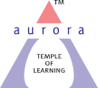 (Accreditedby NAAC with 'B++' grade)Chikkadpally, Hyderabad- 500020Department of Microbiology EVENT REPORTPROGRAM SCHEDULEDate of the event: 27th December 2021Time of the event: 9.30 am to 12.30 amEvent type: OfflineVenue: Aurora’s Degree & PG CollegeFACULTY COORDINATORLIST OF STUDENT COORDINATORSLIST OF UG STUDENTS (PARTICIPATED)  Paragraph about the proceedings Microbiology is an applied discipline of Life Science which explores various facets affiliated to microscopic creatures ranging from their growth and development to metabolism and death. Many pioneers have attempted to comprehend the subject but one name that out stands among all the pioneers is Louis Pasteur. He is commonly regarded as the father Microbiology not just because of his findings but because of his novel ideas that convinced the scientific community. His level of perception and perseverance towards the subject was exceptional and complements his significant contributions in the field of Microbiology. Louis Pasteur (1822 – 28 September 1895) was a French chemist and microbiologist renowned for his discoveries of the principles of vaccination, microbial fermentation, and pasteurization. His research in chemistry led to remarkable breakthroughs in the understanding of the causes and preventions of diseases, which laid down the foundations of hygiene, public health and much of modern medicine. His works are credited to saving millions of lives through the developments of vaccines for rabies and anthrax. He is regarded as one of the founders of modern bacteriology and has been honoured as the "father of bacteriology and as the "father of microbiology. Pasteur was responsible for disproving the doctrine of spontaneous generation. Under the auspices of the French Academy of Sciences, his experiment demonstrated that in sterilized and sealed flasks, nothing ever developed; and, conversely, in sterilized but open flasks, microorganisms could grow. The event was conducted between 9.30 am to 12.30 pm and include oral and poster presentation that lasted till 11 am. Scientific rangoli was scheduled on the same day from 11 am onwards that lasted till 12.30 pm. INCOME & EXPENDITURE: NILEVENT PHOTOS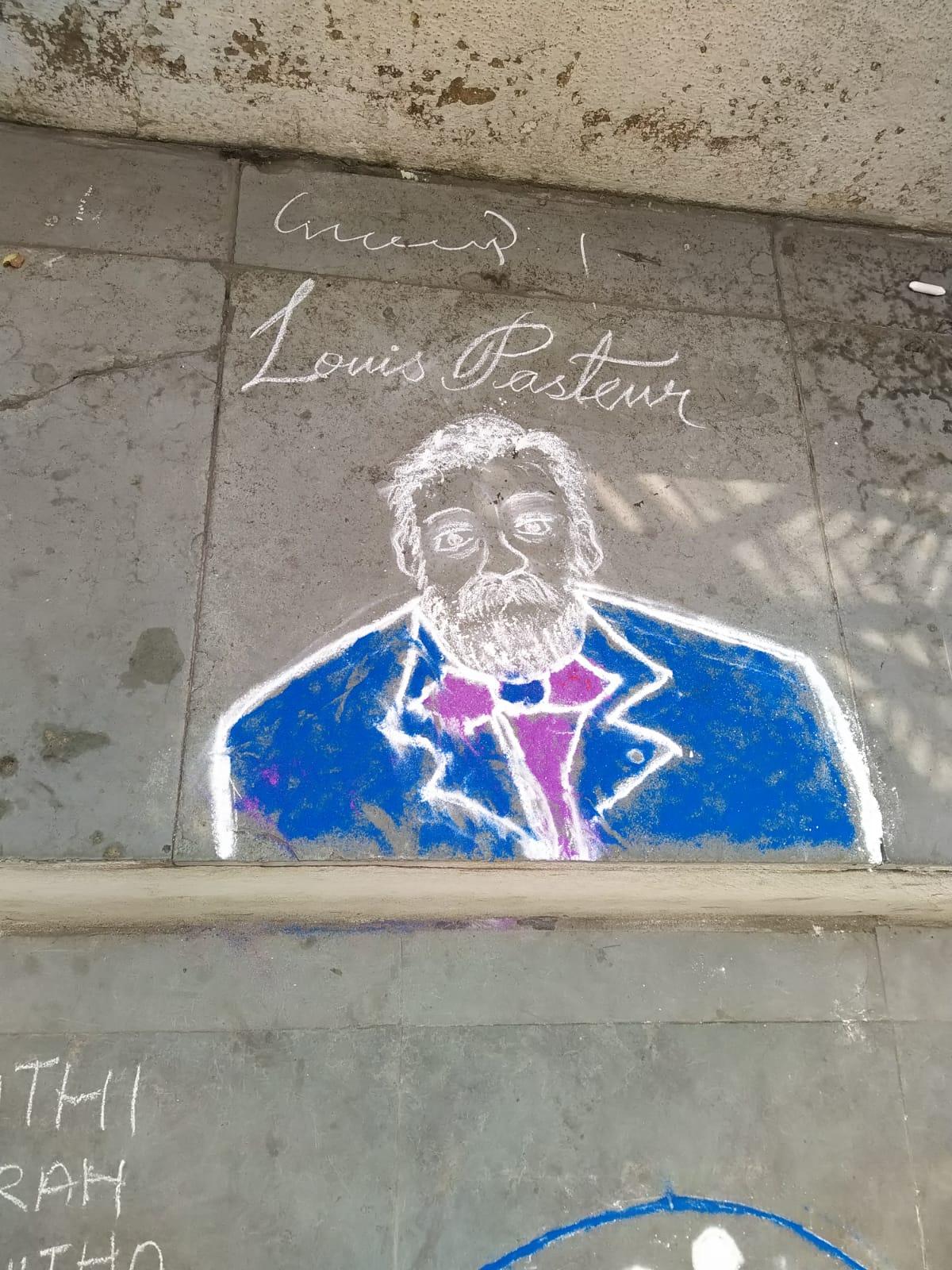 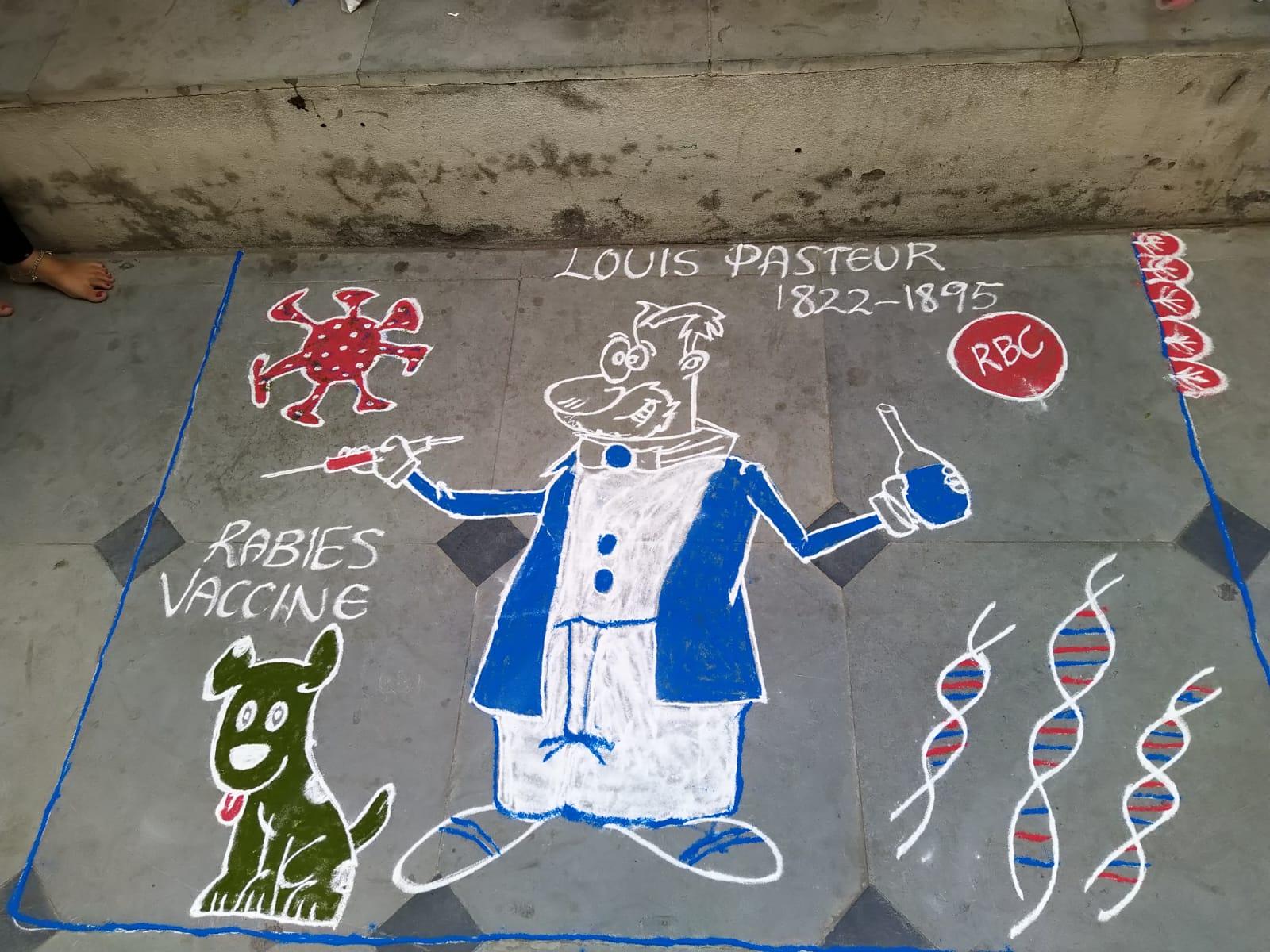 Event proposal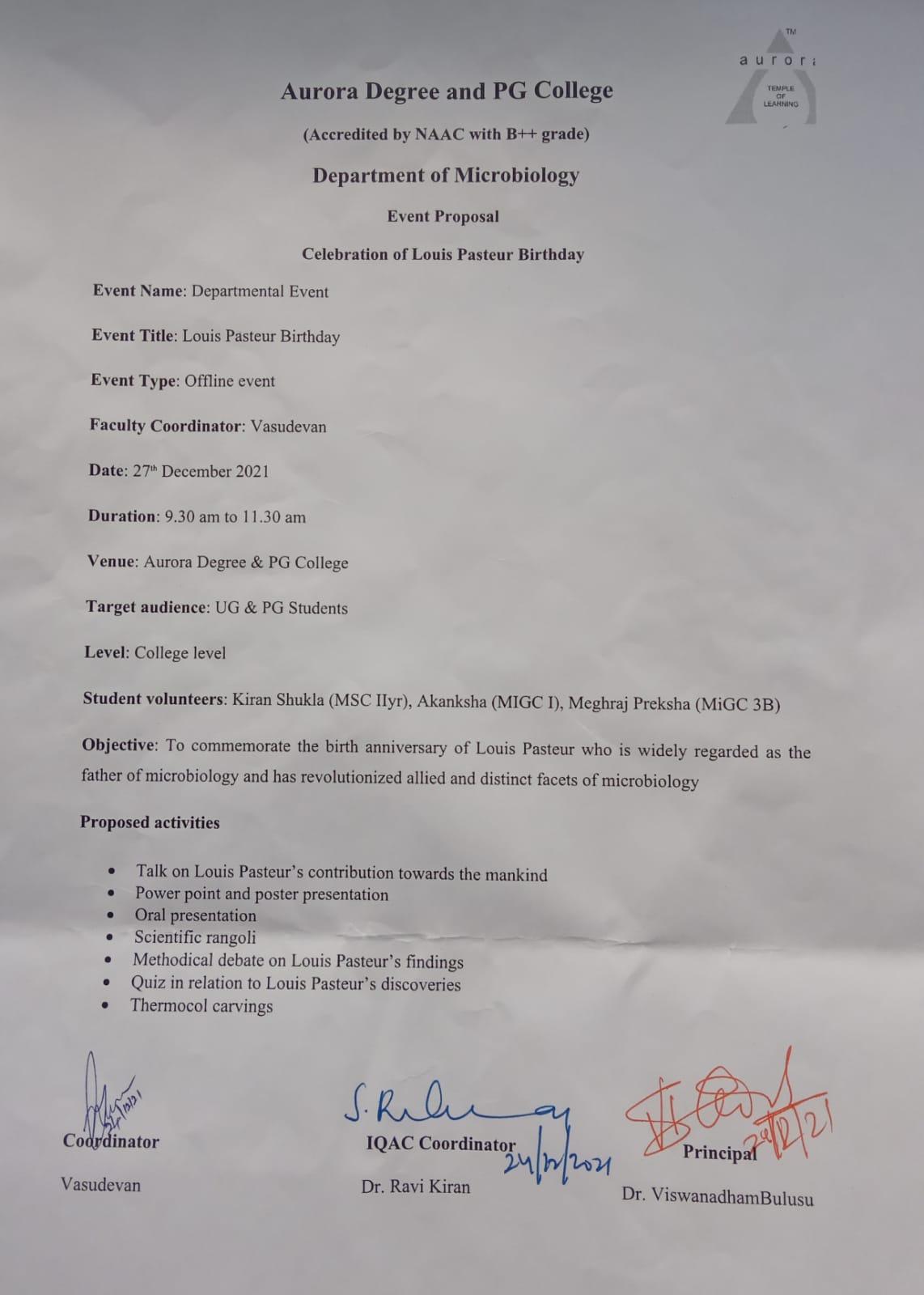 Event notice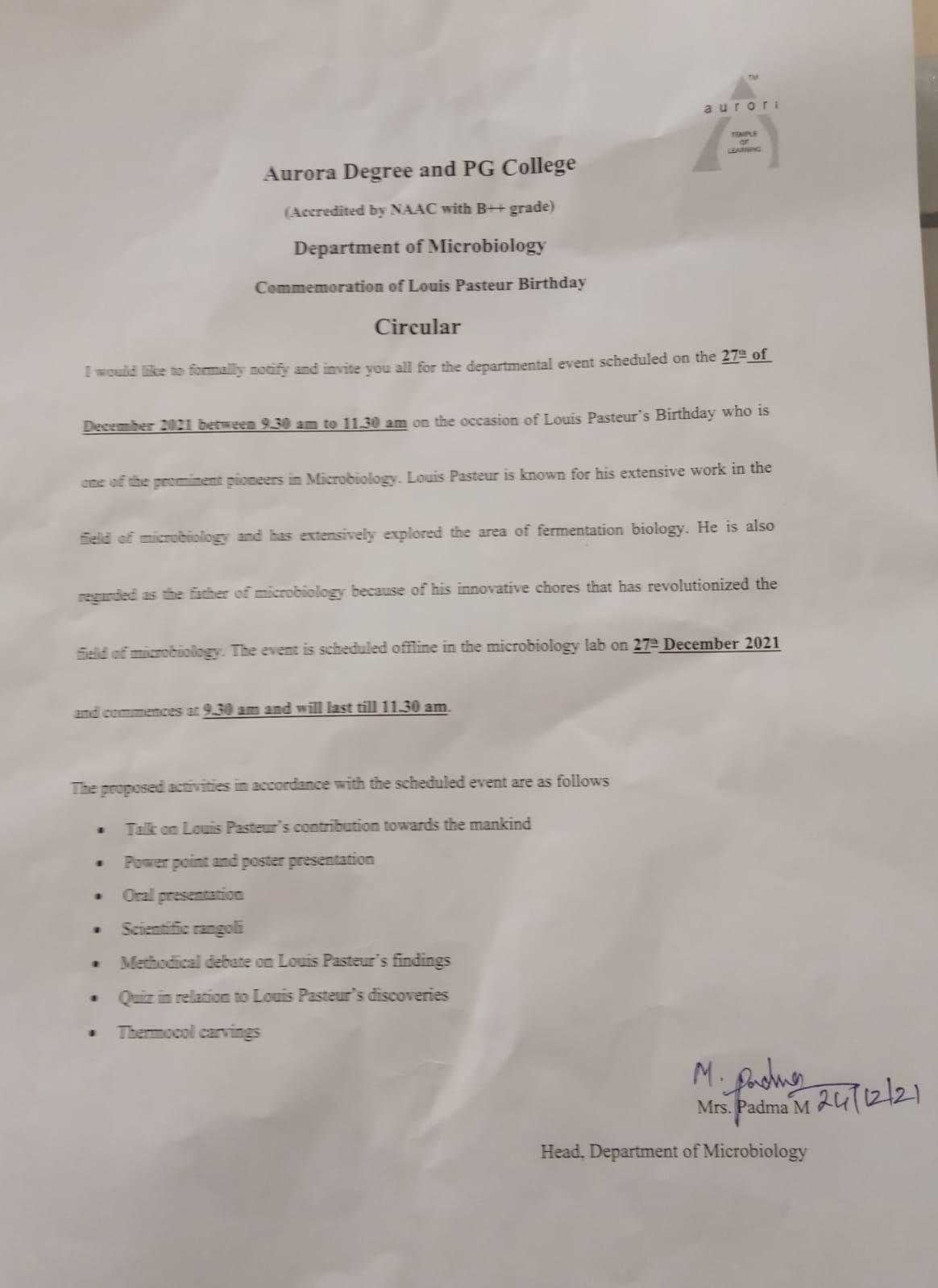 EVENT TITLELouis Pasteur Birth day celebrationTYPE OF EVENTDepartmental Event FACULTY INCHARGEVasudevan DEPARTMENTMicrobiology DATE27th December 2021VENUEAurora’s degree & PG CollegeTARGET AUDIENCEUG & PG Students S.NoName of the facultyDepartment 1VasudevanMicrobiology S.NoName of the studentRoll NoSection1Akanksha 1051-21-459-006MiGC 12Nikhil M1051-19-459-051MiGC 3B3Preksha Gupta1051-19-459-057MiGC 3B4Sneha 1051-20-518-006MSC Microbiology III SemS.NoName of the studentRoll NoSectionNo of girls141B. Vaishnavi1051-20-459-037MiGC 2No of girls142A. Poojitha1051-20-471-009MiBiC 2No of girls143G. Akanksha1051-20-471-015MiBiC 2No of girls144Ch. Sravani1051-19-459-021MiGC 3ANo of girls145Prachi Sharma1051-19-459-030MiGC 3ANo of girls146Megha1051-19-459-034MiGC 3ANo of girls147S. Neha1051-19-459-035MiGC 3ANo of girls148Shruthi Dubey1051-19-459-052MiGC 3BNo of girls149Simrah1051-19-459-053MiGC 3BNo of girls1410Saraswath Sharma1051-19-459-054MiGC 3BNo of girls1411Preksha Gupta1051-19-459-057MiGC 3BNo of girls1412Fathima1051-19-459-062MiGC 3BNo of girls1413Chanda Anusha1051-19-471-020MiBiC 3No of girls1414Palleni Sruthi1051-19-471-029MiBiC 3No of girls1415Vairagare spoorthi1051-20-518-001MSC Microbiology Sem IIINo of girls1416Shazia1051-20-518-003MSC Microbiology Sem IIINo of girls1417Zara Mehdi1051-20-518-004MSC Microbiology Sem IIINo of girls1418Thangella sneha1051-20-518-006MSC Microbiology Sem IIINo of girls1419Hannah1051-20-518-008MSC Microbiology Sem IIINo of girls1420Reona Arul1051-20-518-010MSC Microbiology Sem IIINo of girls1421Suniyam1051-20-518-015MSC Microbiology Sem IIINo of girls1422A M krithika1051-20-518-025MSC Microbiology Sem IIINo of girls1423Kairamkonda Raju Kumar1051-21-459-029MiGC 1No of boys424Sri Kousthub1051-21-471-003MiBiC 1No of boys425Shashidhar1051-21-471-008MiBiC 1No of boys426Divyanshu Basuthkar1051-19-459-010MiGC 3ANo of boys4